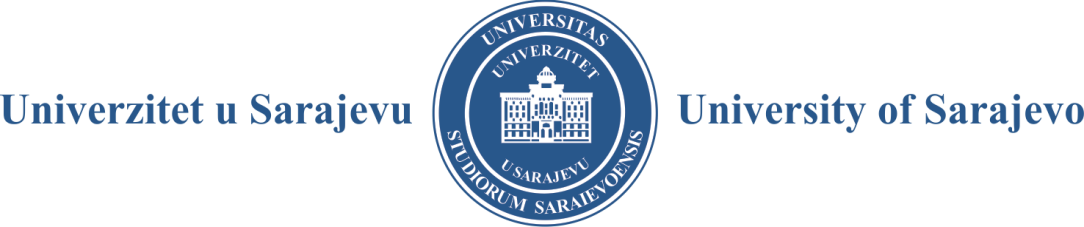 - SENAT -Broj: 01-3-1/20Sarajevo, 26. 02. 2020. godineZ A P I S N I K SA 39. REDOVNE SJEDNICE SENATAODRŽANE 26. 02. 2020. GODINEPrisutni članovi Senata: prof. dr. Rifat Škrijelj, rektor Univerziteta u Sarajevu, prof. dr. Dubravka Pozderac-Lejlić, prof. dr. Mersad Čuljević, prof. dr. Erdin Salihović, prof. dr. Selma Hanjalić (po ovlaštenju), prof. dr. Ahmet Alibašić, prof. dr. Nedžad Korajlić, prof. dr. Elvis Fejzić (po ovlaštenju), prof. dr. Haris Alić, doc. dr. Amel Kosovac, prof. dr. Arzija Pašalić, prof. dr. Fahir Bečić, prof. dr. Muhamed Dželilović, prof. dr. Samir Dolarević, doc. dr. Bernarda Horvat (po ovlaštenju), prof. dr. Izet Bijelonja, prof. dr. Semra Čavaljuga, prof. dr. Belma Šarančić Nahodović (po ovlaštenju), doc. dr. Daniel Maleč, prof. dr. Muhamed Brka, prof. dr. Hajrija Sijerčić-Čolić, prof. dr. Mustafa Memić, prof. dr. Sadeta Šečić (po ovlaštenju), prof. dr. Mirza Dautbašić, prof. dr. Muhamed Smajlović (po ovlaštenju), dr. sc. Adaleta Durmić-Pašić (po ovlaštenju), dr. sc. Adnan Kadrić, mr. Muamer Džananović (po ovlaštenju), dr. sc. Sedad Bešlija, dr. sc. Alen Kalajdžija, prof. dr. Enra Suljić (po ovlaštenju), dr. sc. Ismet Ovčina, doc. dr. Emir Tahirović.Prisutni predstavnici studenata: Hamza Vahid El Din, Lamija Ugarak, Amar Kolašinac,  Benjamin Crljenković i Nedim Kaliman (po ovlaštenju).Ostali prisutni: prof. dr. Tarik Zaimović, prof. dr. Aleksandra Nikolić i prof. dr. Maida Čohodar-Husić, prorektori, Rijana Jusufbegović, studentica-prorektorica, akademik dr. Dejan Milošević, predsjednik Savjeta za nauku i umjetnost, gđa Lejla Hajro, direktorica Direkcije za izgradnju i održavanje Kampusa, Kenan Filipović, generalni sekretar po ovlaštenju, i Armina Bukvić-Uštović, dipl. iur., predstavnica Službe za nastavu i studentska pitanja.Odsutni članovi Senata: prof. dr. Jasmina Selimović, Ivan Perković i Adis Holjan.Sjednica je počela u 13:00 sati.Sjednicom je predsjedavao prof. dr. Rifat Škrijelj, rektor Univerziteta u Sarajevu.Utvrđeno je da od ukupno 41 člana Senata sjednici prisustvuje 38 članova Senata, od toga devet članova sa ovlaštenjem koje se nalazi u dokumentaciji Senata.Prof. dr. Rifat Škrijelj pozvao je članove Senata da se izjasne o tome da li ima prijedloga za dopunu dnevnog reda.Prof. dr. Arzija Pašalić zatražila je da se na sjednici razmotri pitanje kriterija za dodjelu sredstava iz budžeta Kantona Sarajevo, a shodno aktu koji je uputila Ministarstvu za obrazovanje, nauku i mlade Kantona Sarajevo, kao i pitanje realizacije nastavnog procesa na organizacionim jedinicama Vijeća Grupacije medicinskih nauka.Rijana Jusufbegović predložila je da se pod tačkom Studentska pitanja razmotri pitanje statusa studenta-prodekana na organizacionim jedinicama Univerziteta u Sarajevu.Prof. dr. Semra Čavaljuga predložila je da se razmotri akt Ministarstva za obrazovanje, nauku i mlade Kantona Sarajevo u vezi sa prijedlogom za privremeno obustavljanje realizacije nastave iz kliničkih predmeta za fakultete Vijeća Grupacije medicinskih nauka kao mjera predostrožnosti zbog koronavirusa. Prof. Čavaljuga je također predložila da pod tačkom Tekuća pitanja informira članove Senata  o poduzimanju preventivnih mjera u cilju zaštite od koronavirusa (COVID-19).Prof. dr. Rifat Škrijelj predložio je da pod tačkom Tekuća pitanja informira članove Senata o pitanju grijanja u Kampusu Univerziteta u Sarajevu, kao i saznanjima o mogućnosti izmještanja Instituta za istraživanje zločina protiv čovječnosti i međunarodnog prava Univerziteta u Sarajevu na drugu lokaciju s ciljem pravljenja izolatorija u prostoru Instituta.Zatim je prof. dr. Rifat Škrijelj zatražio da se članovi Senata izjasne o dnevnom redu sa predloženim dopunama.Jednoglasno je usvojen dopunjeniD N E V N I   R E DUsvajanje zapisnika sa:38. redovne sjednice Senata Univerziteta u Sarajevu od 29. 01. 2020. godine6. elektronske sjednice Senata Univerziteta u Sarajevu od 19. 02. 2020. godinea)   Izbori u akademska i naučnoistraživačka zvanjaAngažman akademskog i naučnoistraživačkog osobljaProduženje roka za izbore u akademska i naučnoistraživačka zvanjaRaspisivanje konkursa za izbore u akademska i naučnoistraživačka zvanjaInformacija o rješenjima Kantonalne uprave za inspekcijske poslove (Mašinski fakultet)Izvjestilac: prof. dr. Aida Hodžić, prorektorica za nastavu i studentska pitanjaNastavni planovi i programiIzvjestilac: prof. dr. Aida Hodžić, prorektorica za nastavu i studentska pitanjaa)   Doktorati naukab)   Konačna lista kandidata za upis na treći ciklus studija (doktorski studij) u studijskoj       2019/2020. godini c)   Prijedlog Odluke o izmjeni dijela teksta u Elaboratu za pokretanje trećeg ciklusa studija u vezi sa uvjetima za upis na treći ciklus studija (doktorski studij) na svim studijskim    programima Mašinskog fakulteta Univerziteta u SarajevuIzvjestilac: prof. dr. Aida Hodžić, prorektorica za nastavu i studentska pitanjaa) Kriteriji za dodjelu sredstava iz budžeta Kantona Sarajevob) Nastavni proces na organizacionim jedinicama Vijeća Grupacije medicinskih naukac) Akt Ministarstva za obrazovanje, nauku i mlade Kantona Sarajevo broj: 11-05-38-39534-    3/20 od 26. 02. 2020. godineRad odbora i savjeta Univerziteta u SarajevuOdbor za normativna pitanjaIzvjestilac: Kenan Filipović, generalni sekretarSavjet za nauku i umjetnostIzvjestilac: akademik dr. Dejan Milošević, predsjednik SavjetaIzdavački savjetIzvjestilac: prof. dr. Maida Čohodar-Husić, prorektorica za kvalitetMeđunarodna saradnjaIzvjestilac: prof. dr. Aleksandra Nikolić, prorektorica za međunarodnu saradnjuIzvještaj Ureda za podršku studentima Univerziteta u Sarajevu o realiziranim aktivnostima tokom 2019. godineIzvjestilac: prof. dr. Maida Čohodar-Husić, prorektorica za kvalitetStudentska pitanjaInicijativa i zaključak Vijeća Grupacije medicinskih nauka Izvjestilac: prof. dr. Aida Hodžić, prorektorica za nastavu i studentska pitanjaPrijedlog Odluke o imenovanju Komisije za pripremu prijedloga za raspodjelu sredstava Federalnog ministarstva obrazovanja i nauke za finansiranje/sufinansiranje projekata iz oblasti nauke od značaja za Federaciju Bosne i Hercegovine za 2019. godinuIzvjestilac: prof. dr. Aida Hodžić, prorektorica za nastavu i studentska pitanjaŽalba Ajle Selimović, studentice Stomatološkog fakulteta sa klinikama Univerziteta u SarajevuIzvjestilac: Kenan Filipović, generalni sekretarTekuća pitanjaAžuriranje informacija na veb-stranici Univerziteta u SarajevuInformacija o poduzimanju preventivnih mjera u cilju zaštite od koronavirusa (COVID-19)Grijanje u Kampusu Univerziteta u SarajevuInformacija Instituta za istraživanje zločina protiv čovječnosti i međunarodnog prava Univerziteta u SarajevuT O K   S J E D N I C EAd-1.	Jednoglasno su usvojeni zapisnici sa 38. redovne sjednice Senata Univerziteta u Sarajevu od 29. 01. 2020. godine i 6. elektronske sjednice Senata Univerziteta u Sarajevu od 19. 02. 2020. godine.Ad-2.U skladu sa Zakonom o visokom obrazovanju Kantona Sarajevo, Zakonom o naučnoistraživačkoj djelatnosti Kantona Sarajevo i Statutom Univerziteta u Sarajevu, Senat Univerziteta u Sarajevu jednoglasno je izvršio izbore u akademska i naučnoistraživačka zvanja, kako slijedi: EKONOMSKI FAKULTET Dr. Lejla Turulja u zvanje vanrednog profesora za oblast razvoj poslovnih informacionih sistema.ELEKTROTEHNIČKI FAKULTET Amina Tihak, MA, u zvanje asistenta za oblast automatika i elektronika.FAKULTET ISLAMSKIH NAUKA Dr. Zehra Alispahić u zvanje vanrednog profesora za oblast filologija Kur'ana/kur'anski i hadiski arapski jezik.FAKULTET POLITIČKIH NAUKA Dr. Mirza Emirhafizović u zvanje vanrednog profesora za oblast sociologija. Lamija Silajdžić, MA, u zvanje višeg asistenta za oblast komunikologija/žurnalistika.FAKULTET ZA SAOBRAĆAJ I KOMUNIKACIJE Dr. Sabina Baraković u zvanje vanrednog profesora za oblast komunikacijske tehnologije.FAKULTET SPORTA I TJELESNOG ODGOJA Dr. Erol Kovačević u zvanje vanrednog profesora za oblast transformacioni procesi u sportu.FILOZOFSKI FAKULTET Dr. Emir Filipović u zvanje vanrednog profesora za područje (oblast): humanističke nauke, polje: historija, grana: svjetska i bosanskohercegovačka historija – srednji vijek (predmeti: Bosna u ranom srednjem vijeku, Opća historija ranog srednjeg vijeka (V-XI st.), Odnos crkve i države u  srednjem vijeku, Bosansko društvo u srednjem vijeku, Bosna u razvijenom srednjem vijeku, IP: Smrt u srednjem vijeku, Opća historija razvijenog i kasnog srednjeg vijeka (XII-XV st.), IP: Stećci, Rani srednji vijek, Kasni srednji vijek, Bosna u kasnom srednjem vijeku, IP: Bosansko kraljevstvo i Osmansko carstvo, Srednjovjekovna civilizacija, IP: Bosanska heraldička baština), uvod u historijsku nauku i pomoćne historijske discipline (predmet: Pomoćne historijske discipline), na Odsjeku za historiju.  Dr. Faruk Bajraktarević u isto zvanje, zvanje docenta za područje (oblast): humanističke nauke, polje: jezici i književnost (filologija), grana: anglistika, književnosti na engleskom jeziku, engleska književnost (predmeti: Uvod u studij književnosti, Engleska književnost do 1500, Poezija engleskog predromantizma, Poezija engleskog romantizma (1800-1900), Proza britanskog modernizma/Prozna književnost na britanskim otocima u dvadesetom stoljeću, Poezija na britanskim otocima u XX stoljeću, IP: Postkolonijalni roman na engleskom jeziku, IP: Književnost u postkolonijalnom (kon)tekstu), kulturološke studije (predmeti: IP: Postkolonijalna proza na filmu, IP: Britanske supkulture, IP: Filmske adaptacije britanskih romana/IP: Adaptacije anglofone proze, IP: Satira u anglofonoj književnosti), na Odsjeku za anglistiku. Mr. Melisa Forić-Plasto u zvanje višeg asistenta za područje (oblast): humanističke nauke, polje: historija, grana: metodika nastavnih predmeta humanističkih nauka (predmeti: Metodika nastave historije I i II, Metodika nastave historije za srednje škole I i II, Osnove metodike nastave historije 1 i 2, Praktična nastava i praktično osposobljavanje studenata, Metodika nastave historije za osnovne škole 1 i 2, Kreativna nastava historije, Metodika nastave historije za srednje škole 1 i 2), na Odsjeku za historiju. GRAĐEVINSKI FAKULTETDr. Emina Hadžalić u zvanje docenta za oblast konstrukcije.Dr. Emina Hadžalić u zvanje docenta za oblast geotehnika i geološko inženjerstvo.Dr. Emir Karavelić u zvanje docenta za oblast konstrukcije.KATOLIČKI BOGOSLOVNI FAKULTETDr. Darko Tomašević u zvanje redovnog profesora za oblast teologija (Sveto pismo). MUZIČKA AKADEMIJADr. Jasmina Talam u zvanje redovnog profesora za oblast etnomuzikologija (Muzički folklor I-X, Etnomuzikološka istraživanja i terenski rad I-VI, Muzika svijeta I-IV, Etnokoreologija I-II, Aplikativna etnomuzikologija I, Etnomuzikologija I-IX, Praktikum stručnih predmeta I-IX, Metodologija etnomuzikoloških istraživanja, Naučna i stručna praksa).Dr. Tamara Karača Beljak u zvanje redovnog profesora za oblast etnomuzikologija (Muzički folklor I-X, Etnomuzikološka istraživanja i terenski rad I-VI, Muzika svijeta I-IV, Etnokoreologija I-II, Aplikativna etnomuzikologija I, Etnomuzikologija I-IX, Praktikum stručnih predmeta I-IX, Metodologija etnomuzikoloških istraživanja, Naučna i stručna praksa).STOMATOLOŠKI FAKULTET SA KLINIKAMADr. Amra Ahmić u zvanje redovnog profesora za oblast morfologija zuba sa dentalnom antropologijom i forenzikom. Dr. Irmina Tahmiščija u zvanje vanrednog profesora za oblast dentalna patologija s endodoncijom. ŠUMARSKI FAKULTETIsmet Fazlić, MA, u zvanje asistenta za oblast uređivanje šuma i urbanog zelenila.VETERINARSKI FAKULTETDr. Nejra Hadžimusić u zvanje vanrednog profesora za oblast kliničke nauke veterinarske medicine.Jasmin Katica, dipl. vet., u zvanje višeg asistenta za oblast preventivne mjere u animalnoj proizvodnji. INSTITUT ZA ISTRAŽIVANJE ZLOČINA PROTIV ČOVJEČNOSTI I MEĐUNARODNOG PRAVADr. sc. Merisa Karović-Babić u zvanje naučnog saradnika.FAKULTET ZA UPRAVU – PRIDRUŽENA ČLANICASelma Talić, MA, u zvanje asistenta za upravno-pravnu oblast.Jednoglasno je donesenZ A K LJ U Č A K o ispravci greške u Odluci Senata broj: 01-1748/15U tački I Odluke Senata Univerziteta u Sarajevu broj: 01-1748/15 od 25. 03. 2015. godine ispravlja se greška koja glasi „oblasti komunikacije“, tako da sada glasi „oblasti komunikacijske tehnologije”.Ovaj zaključak čini sastavni dio Odluke navedene u tački 1. ovog zaključka i ima pravno djelovanje od datuma od kojeg pravno djelovanje ima navedena odluka.O b r a z l o ž e n j eNa Univerzitetu u Sarajevu je 18. 02. 2020. godine proveden usmjereni inspekcijski nadzor u vezi sa izborom Elme Avdagić, MA, u zvanje višeg asistenta na oblasti komunikacije na Fakultetu za saobraćaj i komunikacije Univerziteta u Sarajevu, o čemu je sačinjen Zapisnik broj: UP-1-14-12-34-03991/20-12/05. Inspekcijskim nadzorom je konstatirano da se u prijedlogu o utvrđivanju matičnih oblasti i matičnih predmeta Fakulteta za saobraćaj i komunikacije Univerziteta u Sarajevu iz 2011. godine nalazi oblast komunikacijske tehnologije, te da se u istom ne nalazi oblast komunikacije. S tim u vezi, Senat Univerziteta u Sarajevu vrši ispravku navedene odluke o izboru Elme Avdagić, MA, u zvanje višeg asistenta. U vezi sa naprijed navedenim, a u skladu sa članom 217. stav (2) Zakona o upravnom postupku, riješeno je kao u dispozitivu.U vezi sa prijedlogom Odluke Vijeća Muzičke akademije Univerziteta u Sarajevu o neizboru Ilme Zulum u zvanje višeg asistenta za oblast violina (Violina I-X, Metodika nastave violine i praktikum I-IV, Kamerna muzika za gudače I-X), vodila se iscrpna diskusija u kojoj su učestvovali: Belma Šarančić-Nahodović, prof. dr. Rifat Škrijelj, Kenan Filipović, prof. dr. Samir Dolarević, prof. dr. Semra Čavaljuga, prof. dr. Nedžad Korajlić, prof. dr. Selma Hanjalić, prof. dr. Enra Suljić, prof. dr. Muhamed Dželilović i prof. dr. Nihad Fejzić.U skladu sa stavovima i sugestijama istaknutim u diskusiji jednoglasno je donesen sljedećiZ A K LJ U Č A KSenat Univerziteta u Sarajevu traži od Komisije za pripremanje prijedloga za izbor u zvanje višeg asistenta za oblast violina (Violina I-X, Metodika nastave violine i praktikum I-IV, Kamerna muzika za gudače I-X) da svoj izvještaj uskladi za odredbama Zakona o visokom obrazovanju Kantona Sarajevo („Službene novine Kantona Sarajevo“, broj: 33/17) i da precizno obrazloži koji od Zakonom predviđenih kriterija za izbor u zvanje višeg asistenta kandidatkinja Ilma Zulum ne ispunjava.Senat Univerziteta u Sarajevu konstatira da potpisi članova Komisije za pripremanje prijedloga za izbor u zvanje višeg asistenta za oblast violina (Violina I-X, Metodika nastave violine i praktikum I-IV, Kamerna muzika za gudače I-X) moraju biti na Izvještaju, a ne na posebnoj stranici.Po realizaciji tačke 1 i 2. ovog zaključka navedeni izvještaj dostavlja se Senatu na nadležno postupanje.  Angažman akademskog i naučnoistraživačkog osobljaJednoglasno su donesene sljedeće odluke:Usvaja se Prijedlog Odluke broj: 01-212/20 od 03. 02. 2020. godine Vijeća Fakulteta za saobraćaj i komunikacije Univerziteta u Sarajevu o angažmanu prof. dr. Amre Talić-Čikmiš, vanredne profesorice Univerziteta u Zenici, za angažman na predmetima Materijali i robe u transportu, Standardizacija u cestovnom saobraćaju i Inžinjerska grafika, kao gostujućeg profesora u studijskoj 2019/2020. godini. Usvaja se Prijedlog Odluke broj: 01-211/20 od 03. 02. 2020. godine Vijeća Fakulteta za saobraćaj i komunikacije Univerziteta u Sarajevu o angažmanu doc. dr. Fuada Klisure, docenta Univerziteta u Zenici, za angažman na predmetu Cestovna vozila, kao gostujućeg profesora u studijskoj 2019/2020. godini. Usvaja se Prijedlog Odluke broj: 01-213/20 od 03. 02. 2020. godine Vijeća Fakulteta za saobraćaj i komunikacije Univerziteta u Sarajevu o angažmanu prof. dr. Nine Ćorića, vanrednog profesora Fakulteta prirodoslovno-matematičkih odgojnih znanosti Sveučilišta u Mostaru, za angažman na predmetima: Upravljanje kvalitetom poštanskih usluga, Elektronsko poslovanje, Sistemi elektroničkog poslovanja i Poslovi i modeli kurirskih službi, kao gostujućeg profesora u studijskoj 2019/2020. godini. Usvaja se Prijedlog Odluke broj: 01-210/20 od 03. 02. 2020. godine Vijeća Fakulteta za saobraćaj i komunikacije Univerziteta u Sarajevu o angažmanu doc. dr. Tomislava Volarića, docenta Fakulteta prirodoslovno-matematičkih odgojnih znanosti Sveučilišta u Mostaru, za angažman na predmetima Web programiranje i Distributivni računarski sistemi, kao gostujućeg profesora u studijskoj 2019/2020. godini. Usvaja se Prijedlog Odluke broj: 04-1-275/20 od 12. 02. 2020. godine Vijeća Fakulteta zdravstvenih studija Univerziteta u Sarajevu o angažmanu prof. dr. Sejada Mačkića, vanrednog profesora na Agromediteranskom fakultetu Univerziteta „Džemal Bijedić“ u Mostaru, za angažman na predmetima Dobre higijensko-sanitarne prakse i Hemijski kontaminanti u hrani, kao gostujućeg profesora u ljetnom semestru u studijskoj 2019/2020. godini. Usvaja se Odluka Filozofskog fakulteta Univerziteta u Sarajevu broj: 02-01/42 od 27. 01. 2020. godine o angažmanu Jane Skoumalove, MA, za izvođenje lektorskih vježbi iz predmeta Češki jezik i kultura 1 i Češki jezik i kultura 2 na Odsjeku za slavenske jezike i književnosti Filozofskog fakulteta Univerziteta u Sarajevu.Usvaja se Odluka Filozofskog fakulteta Univerziteta u Sarajevu broj: 02-01/41 od 27. 01. 2020. godine o angažmanu Pavela Ocepeka, MA, za izvođenje lektorskih vježbi na oblasti slovenački jezik na Odsjeku za slavenske jezike i književnosti Filozofskog fakulteta Univerziteta u Sarajevu.Usvaja se Prijedlog Odluke broj: 02-01/20 od 27. 01. 2020 godine Vijeća Filozofskog fakulteta Univerziteta u Sarajevu o angažmanu prof. dr. Olivere Durbaba za angažman na predmetima: Uvod u teoriju nastave stranih jezika, Proces usvajanja njemačkog kao stranog jezika i Analiza nastavnih materijala i sadržaja na Odsjeku za germanistiku, kao gostujućeg profesora u ljetnom semestru studijske 2019/2020. godini. Usvaja se Prijedlog Odluke broj: 73-6-1/20 od 11. 02. 2020. godine Vijeća Instituta za genetičko inženjerstvo i biotehnologiju Univerziteta u Sarajevu o angažmanu Sanje Ćakić, istraživača – saradnika Instituta za medicinska istraživanja Univerziteta u Beogradu, za angažman kao gostujućeg istraživača do 31. 12. 2020. godine. Usvaja se Prijedlog Odluke broj: 06-VL-283/20 od 21. 01. 2020. godine Vijeća Mašinskog fakulteta Univerziteta u Sarajevu o angažmanu doc. dr. Josipa Ištvanića, docenta Šumarskog fakulteta Sveučilišta u Zagrebu, za angažman na predmetu Pilanska obrada drveta, kao gostujućeg profesora u studijskoj 2019/2020. godini. Produženje roka za izbore u zvanjaJednoglasno su donesene sljedeće odluke:Usvaja se Prijedlog Odluke Vijeća Fakulteta sporta i tjelesnog odgoja Univerziteta u Sarajevu broj: 01-442/20 od 05. 02. 2020. godine o produženju roka za izbor Alena Ćirića, MA, u zvanju asistenta na oblasti organizacija i upravljanje u sportu za vrijeme provedeno na bolovanju u trajanju od dvije (2) godine, jedan (1) mjesec i tri (3) dana. Usvaja se Prijedlog Odluke Vijeća Fakulteta sporta i tjelesnog odgoja Univerziteta u Sarajevu broj: 01-449/20 od 05. 02. 2020. godine o produženju roka za izbor Dženana Jahića, dr. med., u zvanju asistenta na predmetima: Anatomija čovjeka, Fiziologija sporta i Sportska medicina za vrijeme provedeno na stručnom usavršavanju u trajanju od jedan (1) mjesec i dvadesetčetiri (24) dana. Usvaja se Prijedlog Odluke Vijeća Fakulteta za saobraćaj i komunikacije Univerziteta u Sarajevu broj: 01-328/20 od 14. 02. 2020. godine o produženju roka za izbor Belme Memić, MA, u zvanju višeg asistenta na oblasti komunikacijske tehnologije i predmetima Menadžment u saobraćaju i komunikacijama, Sustavsko inženjerstvo, Komunikacijske tehnologije i okoliš i Optimizacija saobraćajno-komunikacijskih sistema zbog opterećenja preko nastavne norme najkasnije do 24. 09. 2023. godine. Usvaja se Prijedlog Odluke Vijeća Fakulteta za saobraćaj i komunikacije Univerziteta u Sarajevu broj: 01-329/20 od 14.02.2020. godine o produženju roka za izbor Elme Avdagić-Golub, MA, u zvanju višeg asistenta na oblasti komunikacijske tehnologije zbog opterećenja preko nastavne norme najkasnije do 25. 03. 2023. godine. Usvaja se Prijedlog Odluke Vijeća Filozofskog fakulteta Univerziteta u Sarajevu broj: 02-01/38 od 27. 01. 2020. godine o produženju roka za izbor Amine Isanović Hadžiomerović u zvanju višeg asistenta za vrijeme provedeno na porodiljskom odsustvu u trajanju od jedne godine. Usvaja se Prijedlog Odluke Vijeća Građevinskog fakulteta Univerziteta u Sarajevu broj: 03-166-2/20 od 11. 02. 2020. godine o produženju roka za izbor Jelene Medić, dipl. inž. građ., u zvanju višeg asistenta na oblasti konstrukcije za vrijeme provedeno na porodiljskom odsustvu u trajanju od jedne godine. Usvaja se Prijedlog Odluke Vijeća Instituta za jezik Univerziteta u Sarajevu broj: 01/103/20 od 31. 01. 2020. godine o produženju roka za izbor mr. Zenaide Karavdić u zvanju višeg stručnog saradnika na oblasti lingvistika – bosanski, hrvatski, srpski jezik za vremenski period do 15. 05. 2024. godine, bez provođenja konkursne procedure. Usvaja se Prijedlog Odluke Vijeća Mašinskog fakulteta Univerziteta u Sarajevu broj: 06-VL-679/20 od 12. 02. 2020. godine o produženju roka za izbor Mirele Alispahić u zvanju višeg asistenta na oblasti procesno energetsko i okolinsko inženjerstvo zbog opterećenja preko optimalne norme do 30. 01. 2021. godine. Usvaja se Prijedlog Odluke Vijeća Veterinarskog fakulteta Univerziteta u Sarajevu broj: 02-01/38 od 31. 01. 2020. godine o produženju roka za izbor dr. Nejre Hadžimusić u zvanju docenta za vrijeme provedeno na porodiljskom odsustvu u trajanju od jedne godine. Raspisivanje konkursa za izbore u akademska i naučnoistraživačka zvanjaJednoglasno su donesene odluke kojima se daju saglasnosti na raspisivanje konkursa za izbor u akademska i naučnoistraživačka zvanja, kako slijedi:AKADEMIJA LIKOVNIH UMJETNOSTINastavnik u zvanje vanrednog profesora za oblast kiparstvo i za predmete: Kiparska tehnologija 1-IV, Tehnologija-anatomija artefakta i Konzervacija i restauracija skulpture I-IV – 1 izvršilac.AKADEMIJA SCENSKIH UMJETNOSTINastavnik u zvanje redovnog profesora za predmet Gluma (I-X) – 1 izvršilac sa punim radnim vremenom.Nastavnik u zvanje vanrednog profesora za predmet Govor (I-X) – 1 izvršilac sa punim radnim vremenom.Nastavnik u zvanje vanrednog profesora za oblast dramaturgija – 1 izvršilac sa punim radnim vremenom.Nastavnik u zvanje vanrednog profesora za oblast produkcija – 1 izvršilac sa punim radnim vremenom.EKONOMSKI FAKULTETNastavnik u zvanje redovnog profesora za oblast računovodstvo i revizija – 1 izvršilac sa punim radnim vremenom.Nastavnik u zvanje vanrednog profesora za oblast mikroekonomija – 1 izvršilac sa punim radnim vremenom.Nastavnik u zvanje vanrednog profesora za predmet Industrijska sociologija – 1 izvršilac sa punim radnim vremenom.ELEKTROTEHNIČKI FAKULTETNastavnik u zvanje docenta za oblast telekomunikacije – 1 izvršilac sa punim radnim vremenom na Odsjeku za telekomunikacije.FAKULTET SPORTA I TJELESNOG ODGOJAViši asistent za oblast organizacija i upravljanje u sportu – 1 izvršilac sa punim radnim vremenom.Poništenje Odluke Vijeća i Konkursa za izbor u zvanje višeg asistenta za predmete: Anatomija čovjeka, Fiziologija sporta i Sportska medicina – 1 izvršilac sa punim radnim vremenom.FILOZOFSKI FAKULTETVanredni profesor za područje (oblast): humanističke nauke, polje: jezici i književnost (filologija), grana: anglistika: engleski jezik, lingvistika (predmeti: Idiomi u engleskom jeziku, Lingvistički pravci/IP: Lingvistički pravci, Usvajanje jezika/IP: Usvajanje jezika FIL ANG 421, IP: Usvajanje jezika FIL ANG 521, IP: ESP (engleski za posebne svrhe), IP: Jezik evropskih integracija, anglistika: engleski jezik, savremeni engleski jezik (predmeti: Savremeni engleski jezik 2 i Engleski jezik 1 i 2 (opći predmet)), na Odsjeku za anglistiku. Docent za područje (oblast): humanističke nauke, polje: jezici i književnost (filologija), grana: germanistika, njemački jezik, lingvistika (predmeti: Tvorba riječi u njemačkom jeziku 1 i 2, Leksikologija, IP: Stilistika, Pravci u lingvistici), na Odsjeku za germanistiku. Viši asistent za područje (oblast): humanističke nauke, polje: jezici i književnost (filologija), grana: germanistika, metodika nastave njemačkog jezika (predmeti: Metodika osnovnoškolske nastave, Metodika srednjoškolske nastave, Metodička praksa 1, Metodička praksa 2, Uvod u teoriju nastave stranih jezika, Proces usvajanja njemačkog kao stranog jezika, Analiza nastavnih materijala i sadržaja, IP: Evaluacija u nastavi stranih jezika), germanistika, njemački jezik, lingvistika (predmeti: Morfologija njemačkog jezika 2, Ortoepija njemačkog jezika, Pragmatika), na Odsjeku za germanistiku. Viši asistent za područje (oblast): humanističke nauke, polje: jezici i književnost (filologija), grana: germanistika, njemačka književnost (predmeti: Pregled historije njemačke književnosti 1 i 2, Njemačka i austrijska književnost XXI stoljeća, IP: Njemačka poezija, Starija njemačka književnost, Njemačka književnost XX stoljeća, Savremena austrijska književnost), germanistika, njemačka književnost, kulturologija (predmet: Uvod u kulturologiju, IP: Uvod u teoriju i analizu medija), na Odsjeku za germanistiku. Asistent za područje (oblast): humanističke nauke, polje: jezici i književnost (filologija), grana: germanistika, njemački jezik, lingvistika (predmeti: Morfologija njemačkog jezika 1 i 2, Ortoepija njemačkog jezika, Uvod u lingvistiku, Uvod u sintaksu njemačkog jezika, Valentna gramatika, Tekstna lingvistika, Historija jezika), opći predmet: Njemački jezik 2, na Odsjeku za germanistiku. Lektor za područje (oblast): humanističke nauke, polje: jezici i književnost (filologija), grana: germanistika, njemački jezik, lingvistika (predmeti: Morfologija njemačkog jezika 1 i 2, Uvod u sintaksu njemačkog jezika, Valentna gramatika), na Odsjeku za germanistiku. Nastavnik (sva zvanja) za područje (oblast): humanističke nauke, polje: arheologija, grana: srednji vijek (predmeti: Arheologija ranog srednjeg vijeka, Srednjovjekovna arheologija Bosne i Hercegovine, Arheologija seobe naroda), na Odsjeku za historiju, Katedra za arheologiju.Nastavnik (sva zvanja) za područje (oblast): humanističke nauke, polje: historija umjetnosti, grane: umjetnost antike i srednjeg vijeka (predmeti: Umjetnost ranog srednjeg vijeka, Umjetnost Bizanta, Umjetnost romanike i gotike), umjetnost novog vijeka (predmet: Umjetnost renesanse i baroka), na Odsjeku za historiju, Katedra za historiju umjetnosti.Vanredni profesor za područje (oblast): društvene nauke, polje: informacijske nauke, grana: bibliotekarstvo (predmeti: Bibliografija Bosne i Hercegovine 1, Organizacija informacija, Bibliografija Bosne i Hercegovine 2, Bibliografska kontrola II, Baze podataka, IP: Informacijski izvori i službe, Informacijski sistemi i mrežni servisi, Informacijski sistemi, Oblikovanje i održavanje mrežnih stranica, Osnove web dizajna), na Odsjeku za komparativnu književnost i bibliotekarstvo. Docent za područje (oblast): humanističke nauke, polje: nauka o književnosti (filologija), (teorija i historija književnosti), grana: komparativna književnost (predmeti: Poetika lirskog teksta 1, Poetika lirskog teksta 2, IP: Kreativno pisanje, Umjetnost i kritika, IP: Umjetnost i kritika, IP: Pjesništvo, filozofija, jezik, Pjesništvo i popularna kultura, IP: Pjesništvo i popularna kultura), na Odsjeku za komparativnu književnost i bibliotekarstvo. Asistent za područje (oblast): humanističke nauke, polje: nauka o književnosti (filologija), (teorija i historija književnosti), grana: komparativna književnost (predmeti: Uvod u znanost o književnosti 1 i 2, Opća povijest književnosti 5.1: proza modernizma, Opća povijest književnosti 5.2: drama modernizma, Opća povijest književnosti 6: proza postmodernizma, Osnovi dramaturgije 1, IP: Osnovi dramaturgije 1, IP: Osnovi dramaturgije 2, Esejistika, Književnost i teatar, Kreativne interpretacije: književnost i adaptacija, Dramaturgija, IP: Dramaturgija, Stilistika 1 i 2), na Odsjeku za komparativnu književnost i bibliotekarstvo. Vanredni profesor za područje (oblast): humanističke nauke, polje: jezici i književnost (filologija), grana: orijentalna i ostale filologije, arabistika (predmeti: Stara arapska književnost/IP: Stara arapska književnost, Klasična arapska književnost/IP: Klasična arapska književnost, Moderna arapska književnost 1/IP: Moderna arapska književnost 1, Moderna arapska književnost 2/IP: Moderna arapska književnost 2, Poetika stare arapske književnosti/IP: Poetika stare arapske književnosti, Poetika klasične arapske književnosti/IP: Poetika klasične arapske književnosti, Savremena arapska poezija, Savremena arapska proza, Savremeni arapski roman, Arapska stilistika i metrika), humanističke nauke, filologija, književnost (predmet: Teorija i metodologija proučavanja književnosti), na Odsjeku za orijentalnu filologiju. Vanredni profesor za područje (oblast): humanističke nauke, polje: jezici i književnost (filologija), grana: orijentalna i ostale filologije (predmeti: Uvod u orijentalnu filologiju, Orijentalno-islamska civilizacija 1, 2 i 3, Metodologija i tehnika naučnog rada, Stvaralaštvo Bošnjaka na orijentalnim jezicima, Savremeni Bliski istok), iranistika (predmet: Uvod u iranistiku/IP: Uvod u iranistiku), na Odsjeku za orijentalnu filologiju. Viši asistent za područje (oblast): društvene nauke, polje: odgojne nauke, grana: specijalne odgojne discipline (predmeti: Specijalna pedagogija 1, 2, 3, 4, 5 i 6, Učenici s teškoćama u razvoju, Specifičnosti istraživanja odgojno-obrazovnog rada s učenicima s teškoćama u razvoju), komparativna pedagogija (predmeti: Interkulturalni odgoj, Obrazovne politike i upravljanje obrazovnim sistemima), posebne pedagogije (predmet: IP: Muzejska pedagogija), opća pedagogija (predmet: Pedagogija 1 i 2 (zajednički predmeti)), na Odsjeku za pedagogiju. Viši asistent za područje (oblast): društvene nauke, polje: odgojne nauke, grana: opća pedagogija (predmeti: Uvod u pedagogiju, Sociologija odgoja, Sociologija obrazovanja), posebne pedagogije (predmeti: Školska pedagogija 1 i 2, Menadžment u obrazovanju), istraživanje odgoja (predmet: Pedagogijska istraživanja – naučnoistraživački rad 1 i 2), pedagogija, didaktika (predmeti: Temeljna nastavna umijeća (zajednički predmet) i Komunikacija u nastavi (zajednički predmet)), na Odsjeku za pedagogiju. Nastavnik (sva zvanja) za područje (oblast): humanističke nauke, polje: jezici i književnost (filologija), grana: romanistika: klasična filologija, latinski jezik (predmeti: Uvod u latinsku filologiju I i II, Pregled rimske književnosti I i II, Rimska književnost I, II, III i IV, Latinska historijska gramatika I i II, Metrika, Rimska književnost I: Proza zlatnog vijeka, Rimska književnost II: Poezija zlatnog vijeka, Starolatinski natpisi), na Odsjeku za romanistiku. Asistent za područje (oblast): društvene nauke, polje: psihologija, na Odsjeku za psihologiju. Redovni profesor za područje (oblast): društvene nauke, polje: odgojne nauke, grana: posebne pedagogije (predmeti: Osnovi obiteljske pedagogije, Intraobiteljska dinamika, Metodika odgojnog rada, Istraživanje i obogaćivanje metodike odgojnog rada, IP: Odgoj za građanske kompetencije), specijalne odgojne discipline (predmeti: Osnove specijalne pedagogije, Specijalna pedagogija 1, 2, 3, 4, 5 i 6, Nadareni učenici, Specifičnosti istraživanja odgojno-obrazovnog rada s nadarenim učenicima, Pedagogija usmjerena na dijete: sistemi podrške i partnerstvo u inkluzivnom obrazovanju, Metodika odgojno-obrazovnog rada s djecom s teškoćama u razvoju, Metodika odgojno-obrazovnog rada s djecom s neprihvatljivim oblicima ponašanja, Metodika odgojno-obrazovnog rada s djecom koja su nadarena, IP: Odgoj nadarenih), na Odsjeku za pedagogiju. Redovni profesor za područje (oblast): društvene nauke, polje: odgojne nauke, grana: andragogija (predmeti: Osnove andragogije, Obrazovanje odraslih), specijalne odgojne discipline (predmet: Medicinska pedagogija), didaktika (predmeti: Temeljna nastavna umijeća (zajednički predmet) i Komunikacija u nastavi (zajednički predmet)), opća pedagogija (predmeti: Pedagogija 1 i 2 (zajednički predmeti)), posebne pedagogije (predmet: Vrednovanje odgojno-obrazovnog rada), na Odsjeku za pedagogiju. GRAĐEVINSKI FAKULTETNastavnik u zvanje vanrednog profesora za oblast konstrukcije – 1 izvršilac sa punim radnim vremenom.Nastavnik u zvanje docenta za oblast konstrukcije – 1 izvršilac sa punim radnim vremenom.KATOLIČKI BOGOSLOVNI FAKULTETNastavnik u zvanje docenta za oblast teologija (religijska psihologija) – 1 izvršilac sa nepunim radnim vremenom.MAŠINSKI FAKULTETNastavnik u zvanje redovnog profesora za oblast mehanika krutog i deformabilnog tijela – 1 izvršilac sa punim radnim vremenom.Nastavnik u zvanje redovnog profesora za oblast mašinski proizvodni inženjering – 2 izvršioca sa punim radnim vremenom. Nastavnik u zvanje redovnog profesora za oblast procesno, energetsko i okolinsko inžinjerstvo – 1 izvršilac sa punim radnim vremenom.Nastavnik u zvanje vanrednog profesora za oblast procesno, energetsko i okolinsko inžinjerstvo – 1 izvršilac sa punim radnim vremenom.Nastavnik u zvanje vanrednog profesora za oblast matematika – 2 izvršioca sa punim radnim vremenom. Odluka o poništenju Odluke o raspisivanju konkursa i raspisivanje novog konkursa za izbor u zvanje redovnog profesora na oblasti tehnologije obrade drveta – 1 izvršilac sa punim radnim vremenom.PEDAGOŠKI FAKULTETNastavnik u zvanje redovnog profesora za oblast matematika – 1 izvršilac sa punim radnim vremenom.Nastavnik u zvanje vanrednog profesora za oblast bosanski, hrvatski i srpski jezik – 1 izvršilac sa punim radnim vremenom.Nastavnik u zvanje vanrednog profesora za oblast engleski  jezik – 1 izvršilac sa punim radnim vremenom. Nastavnik u zvanje vanrednog profesora za oblast metodika nastave tehničkog odgoja – 1 izvršilac sa punim radnim vremenom.Nastavnik u zvanje vanrednog profesora za oblast specijalna pedagogija – 1 izvršilac sa punim radnim vremenom.Nastavnik u zvanje docenta za oblasti metodika nastave muzičke kulture i metodika muzičkog odgoja – 1 izvršilac sa punim radnim vremenom.Asistent za predmete: Metodika likovnog odgoja I-IV, Metodika nastave likovne kulture I-IV, Likovna kultura i Likovna radionica – 1 izvršilac sa punim radnim vremenom. POLJOPRIVREDNO-PREHRAMBENI FAKULTETNastavnik u zvanje vanrednog profesora za oblast primijenjena hemija u poljoprivredi i prehrambenoj tehnologiji – 1 izvršilac sa punim radnim vremenom.PRAVNI FAKULTETNastavnik u zvanje vanrednog profesora za oblast finansijsko pravo – 1 izvršilac.Nastavnik u zvanje vanrednog profesora za oblast pravno-ekonomske nauke – 1 izvršilac.Viši asistent za oblast rimsko pravo – 1 izvršilac.PRIRODNO-MATEMATIČKI FAKULTETNastavnik u zvanje redovnog profesora za oblasti genetika i klinička biologija na Odsjeku za biologiju – 1 izvršilac sa punim radnim vremenom.STOMATOLOŠKI FAKULTET SA KLINIKAMAViši asistent za oblast stomatološka protetika sa dentalnom implantologijom – 1 izvršilac.         VETERINARSKI FAKULTETNastavnik u zvanje vanrednog profesora za oblast kliničke nauke veterinarske medicine – 1 izvršilac sa punim radnim vremenom.Nastavnik u zvanje vanrednog profesora za oblast zdravstvena zaštita životinja – 1 izvršilac sa punim radnim vremenom.INSTITUT ZA ISTRAŽIVANJE ZLOČINA PROTIV ČOVJEČNOSTI I MEĐUNARODNOG PRAVAViši naučni saradnik – 1 izvršilac.U vezi sa prijedlogom za raspisivanje Konkursa za izbor nastavnik u zvanje vanrednog profesora za oblast radiologija sa pripadajućim predmetima Osnovi kliničke radiologije i Radiologija na Stomatološkom fakultetu sa klinikama Univerziteta u Sarajevu vodila se diskusija u kojoj su učestvovali: prof. dr. Semra Čavaljuga, prof. dr. Enra Suljić, prof. dr. Arzija Pašalić, prof. dr. Rifat Škrijelj i prof. dr. Sadeta Šečić. Uz dva glasa „protiv“ donesena je odluka kojima se daje saglasnost na raspisivanje konkursa za izbor nastavnika u zvanje vanrednog profesora za oblast radiologija sa pripadajućim predmetima Osnovi kliničke radiologije i Radiologija na Stomatološkom fakultetu sa klinikama Univerziteta u Sarajevu – 1 izvršilac.U vezi sa informacijom Mašinskog fakulteta o rješenjima Kantonalne uprave za inspekcijske poslove vodila se iscrpna diskusija u kojoj su učestvovali: prof. dr. Izet Bijelonja, prof. dr. Enra Suljić, prof. dr. Hajrija Sijerčić-Čolić i prof. dr. Rifat Škrijelj.U skladu sa stavovima i sugestijama iznesenim u diskusiji uz tri glasa „protiv“ donesen je sljedećiZ A K LJ U Č A KSenat Univerziteta u Sarajevu je upoznat sa rješenjima Kantonalne uprave za inspekcijske poslove broj: UP-1-14-12-38-21938/19-12/02-007 od 22. 01. 2020. godine i Rješenjem Kantonalne uprave za inspekcijske poslove broj: UP-1-14-12-38-22291/19-12/05 od 22. 01. 2020. godine i da je na navedena rješenja Mašinski fakultet Univerziteta u Sarajevu u ostavljenom roku uložio Žalbu broj: 06-VL-531/20 od 05. 02. 2020. godine i Žalbu broj: 06-VL-532/20 od 05. 02. 2020. godine.Senat Univerziteta u Sarajevu konstatira da je Vijeće Mašinskog fakulteta Univerziteta u Sarajevu na svojoj sjednici održanoj 12. 02. 2020. godine donijelo Odluku broj: 06-VL647/20 kao i Odluku broj: 06-VL-647/20 te Odluku broj: 06-VL-648/20 kojima su odbijeni prijedlozi dekana Mašinskog fakulteta Univerziteta u Sarajevu da se ponište prijedlozi odluka Vijeća Mašinskog fakulteta Univerziteta u Sarajevu o izbori dr. Sandre Martinović u zvanje docenta za predmet Termalni komfor i unutrašnja klima i za grupu predmeta: Metodologija industrijskog oblikovanja, Savremene metode dizajniranja i Drvo u građevinarstvu i o izboru dr. Nurin Zečević u zvanje docenta za oblast procesno, energetsko i okolinsko inženjerstvo i za grupu predmeta Pakovanje municije za skladištenje i distribuciju i Skladištenje municije.Shodno tački 2. ovog zaključka, Senat Univerziteta u Sarajevu podržava stav Vijeća Mašinskog fakulteta Univerziteta u Sarajevu.Senat je jednoglasno donio Z A K LJ U Č A KSenat Univerziteta u Sarajevu je upoznat sa Rješenjem Kantonalne uprave za inspekcijske poslove broj: UP-1-14-12-34-03992/20-12-/05 od 20. 02. 2020. godine.Senat Univerziteta u Sarajevu konstatira da će se po Rješenju iz tačke 1. ovog zaključka odrediti nakon stava Vijeća Medicinskog fakulteta Univerziteta u Sarajevu.Ad-3.Nastavni planovi i programiJednoglasno su donesene sljedeće odluke:Usvajaju se izmjene i dopune nastavnog plana i programa na drugom ciklusu studija Odsjeka za produkciju i menadžment u oblasti scenskih umjetnosti Akademije scenskih umjetnosti Univerziteta u Sarajevu za studijsku 2020/2021. godinu.Usvaja se program Međunarodne ljetne škole (International Summer School – ISS SEBS) Ekonomskog fakulteta Univerziteta u Sarajevu.Usvajaju se izmjene i dopune nastavnog plana i programa prvog ciklusa studija – studijski program Islamske teologije i Islamske vjeronauke i religijske pedagogije, studijskog programa za imame, hatibe i mualime Fakulteta islamskih nauka Univerziteta u Sarajevu za studijsku 2020/2021. godinu.Usvajaju se izmjene i dopune nastavnih planova i programa drugog ciklusa studija: Fizioterapija, Laboratorijske tehnologije, Radiološke tehnologije, Sanitarno inžinjerstvo i Zdravstvena njega Fakulteta zdravstvenih studija Univerziteta u Sarajevu za studijsku 2020/2021. godinu.Usvajaju se izmjene i dopune nastavnog plana i programa drugog ciklusa studijskog programa građevinarstva Građevinskog fakulteta Univerziteta u Sarajevu za studijsku 2020/2021. godinu.Usvajaju se dopune nastavnog plana i programa za integrirani filozofsko-teološki studij Katoličkog bogoslovnog fakulteta Univerziteta u Sarajevu za studijsku 2020/2021. godinu.Usvajaju se dopune nastavnog plana i programa drugog ciklusa studija biologije Prirodno-matematičkog fakulteta Univerziteta u Sarajevu za studijsku 2020/2021. godinu.Usvaja se zahtjev za uspostavu i izvedbu novog master studijskog programa Održivi sistemi proizvodnje hrane na Poljoprivredno-prehrambenom fakultetu Univerziteta u Sarajevu.Ad-4.Doktorati – treći ciklus studija (doktorski studij)Jednoglasno su donesene odluke kojima se obrazuju komisije za ocjenu uvjeta kandidata i podobnosti tema doktorskih disertacija:FILOZOFSKI FAKULTET Obrazuje se Komisija za ocjenu uvjeta kandidata Sejfudina Isakovića, MA, i podobnosti teme doktorske disertacije pod naslovom Diplomatska služba u srednjovjekovnoj Bosni (karakteristike, norme, običaji) u sljedećem sastavu:dr. Esad Kurtović, redovni profesor, predsjednik,dr. Emir Filipović, docent, član,dr. Lejla Nakaš, redovni profesor, član. Obrazuje se Komisija za ocjenu uvjeta kandidata Tarika Mehmedike, MA, i podobnosti teme doktorske disertacije pod naslovom Provjera modela ličnosti u organizacijskom kontekstu u sljedećem sastavu:dr. Jadranka Kolenović-Đapo, redovni profesor, predsjednik,dr. Dženana Husremović, vanredni profesor, član,dr. Maida Koso-Drljević, vanredni profesor, član.PEDAGOŠKI FAKULTET Obrazuje se Komisija za ocjenu uvjeta kandidata Marije Slavković i podobnosti teme doktorske disertacije pod naslovom Nivo prediktora i akademska postignuća djece tipične populacije i djece sa intelektualnim poteškoćama predškolske dobi u sljedećem sastavu:dr. Jadranka Bajraktarević, redovni profesor, predsjednik,dr. Sadeta Zečić, profesor emeritus Fakulteta društvenih znanosti dr. Milenka Brkića Sveučilište Hercegovina, mentor, član,dr. Haris Memišević, docent, član,dr. Jasmina Bećirović-Karabegović, vanredni profesor, zamjenik člana.VETERINARSKI FAKULTET Obrazuje se Komisija za ocjenu uvjeta kandidata mr. Zlatka Jusufhodžića i podobnosti teme doktorske disertacije pod naslovom Seroprevalenca i molekularna detekcija C. Burnetti u preživara i krpelja u sljedećem sastavu:dr. Almedina Zuko, redovni profesor, predsjednik,dr. Teufik Goletić, vanredni profesor, član,dr. Behija Dukić, vanredni profesor, član.Jednoglasno su donesene odluke kojima se obrazuju komisije za ocjenu i odbranu projekta, radne verzije i doktorske disertacije (u skladu sa Pravilima studiranja za treći ciklus studija iz decembra 2018. godine):PRAVNI FAKULTET Imenuje se Komisije za ocjenu i odbranu projekta, radne verzije i doktorske disertacije studenta mr. Dragane Kosić pod naslovom Uloga i značaj finansijske istrage u postupku oduzimanja nezakonito stečene imovinske koristi u zakonodavstvu i praksi Bosne i Hercegovine u sljedećem sastavu:dr. Hajrija Sijerčić-Čolić, redovni profesor, predsjednik,dr. Borislav Petrović, redovni profesor, član,dr. Amila Ferhatović, vanredni profesor, mentor, član,dr. Eldan Mujanović, vanredni profesor, zamjenski član. Jednoglasno su donesene odluke kojima se verificiraju izvještaji komisija za ocjenu uvjeta kandidata i podobnosti tema doktorskih disertacija:EKONOMSKI FAKULTET Verificira se Izvještaj Komisije za ocjenu uvjeta kandidata mr. Aide Rizvanović i podobnosti teme doktorske disertacije pod naslovom Efekat obrazovanja na primanja pojedinca u Bosni i Hercegovini, koji je usvojen od Vijeća Ekonomskog fakulteta Univerziteta u Sarajevu.Odobrava se rad na doktorskoj disertaciji pod naslovom Efekat obrazovanja na primanja pojedinca u Bosni i Hercegovini kandidata mr. Aide Rizvanović.FAKULTET POLITIČKIH NAUKA Verificira se Izvještaj Komisije za ocjenu uvjeta kandidata mr. Halima Alibašića i podobnosti teme doktorske disertacije pod naslovom Bosanskohercegovačka dijaspora u Njemačkoj – komunikološki aspekt, koji je usvojen od Vijeća Fakulteta političkih nauka Univerziteta u Sarajevu.Odobrava se rad na doktorskoj disertaciji pod naslovom Bosanskohercegovačka dijaspora u Njemačkoj – komunikološki aspekt kandidata mr. Halima Alibašića.FAKULTET ZDRAVSTVENIH STUDIJA Verificira se Izvještaj Komisije za ocjenu uvjeta kandidata mr. Belme Tukić i podobnosti teme doktorske disertacije pod naslovom Zastupljenost osteoporoze kod žena s diabetes mellitusom tip2 u periodu postmenopauze, koji je usvojen od Vijeća Fakulteta zdravstvenih studija Univerziteta u Sarajevu.Odobrava se rad na doktorskoj disertaciji pod naslovom Zastupljenost osteoporoze kod žena s diabetes mellitusom tip2 u periodu postmenopauze kandidata mr. Belme Tukić. Verificira se Izvještaj Komisije za ocjenu uvjeta kandidata mr. Jasmine Čomić i podobnosti teme doktorske disertacije pod naslovom Uticaj kalibracije opreme za monitoring kvaliteta zraka na procjenu izloženosti stanovništva, koji je usvojen od Vijeća Fakulteta zdravstvenih studija Univerziteta u Sarajevu.Odobrava se rad na doktorskoj disertaciji pod naslovom Uticaj kalibracije opreme za monitoring kvaliteta zraka na procjenu izloženosti stanovništva kandidata mr. Jasmine Čomić.FARMACEUTSKI FAKULTETVerificira se Izvještaj Komisije za ocjenu uvjeta kandidata Alise Smajović, mr. ph., i podobnosti teme doktorske disertacije pod naslovom Ispitivanje uticaja supstitucije novosintetisanih ksanten-3-ona na akutnu toksičnost i antimikrobni učinak in silico i in vivo metodama, koji je usvojen od Vijeća Farmaceutskog fakulteta Univerziteta u Sarajevu.Odobrava se rad na doktorskoj disertaciji pod naslovom Ispitivanje uticaja supstitucije novosintetisanih ksanten-3-ona na akutnu toksičnost i antimikrobni učinak in silico i in vivo metodama kandidata Alise Smajović, mr. ph.Verificira se Izvještaj Komisije za ocjenu uvjeta kandidata Nadira Jordamovića, mr. ph., i podobnosti teme doktorske disertacije pod naslovom Fitohemijska analiza i ispitivanje potencijalnog farmakološkog djelovanja triterpenskih saponina u vrstama porodice Lamiaceae, koji je usvojen od Vijeća Farmaceutskog fakulteta Univerziteta u Sarajevu.Odobrava se rad na doktorskoj disertaciji pod naslovom Fitohemijska analiza i ispitivanje potencijalnog farmakološkog djelovanja triterpenskih saponina u vrstama porodice Lamiaceae kandidata Nadira Jordamovića, mr. ph.MAŠINSKI FAKULTETVerificira se Izvještaj Komisije za ocjenu uvjeta kandidata Džanke Hajradinovića i podobnosti teme doktorske disertacije pod naslovom Analiza vibro-udarnih sistema sa neidealnom pobudom, koji je usvojen od Vijeća Mašinskog fakulteta Univerziteta u Sarajevu.Odobrava se rad na doktorskoj disertaciji pod naslovom Analiza vibro-udarnih sistema sa neidealnom pobudom kandidata Džanke Hajradinovića.VETERINARSKI FAKULTETVerificira se Izvještaj Komisije za ocjenu uvjeta kandidata mr. Faruka Mulabdića i podobnosti teme doktorske disertacije pod naslovom Komparativno istraživanje hemijskih i mikrobioloških kontaminanata dagnji (Mytilus galloprovincialis) Neumskog i Malostonskog zaljeva, koji je usvojen od Vijeća Veterinarskog fakulteta Univerziteta u Sarajevu.Odobrava se rad na doktorskoj disertaciji pod naslovom Komparativno istraživanje hemijskih i mikrobioloških kontaminanata dagnji (Mytilus galloprovincialis) Neumskog i Malostonskog zaljeva kandidata mr. Faruka Mulabdića.ARHITEKTONSKI FAKULTETDaje se saglasnost na Odluku Vijeća Arhitektonskog fakulteta Univerziteta u Sarajevu broj: 04-01-218/4-20 od 13. 02. 2020. godine, kojom se prof. dr. Nerman Rustempašić, vanredni profesor Arhitektonskog fakulteta Univerziteta u Sarajevu, imenuje za mentora pri izradi doktorske disertacije pod naslovom Sistem inovativne tehnologije građenja arhitektonskih objekata (visokogradnje) sa integriranim materijalima kandidata Amine Elze Nouri, dipl. ing. arh.FAKULTET ZA UPRAVU – PRIDRUŽENA ČLANICAVerificira se Izvještaj Komisije za ocjenu uvjeta kandidata Rade Lazića i podobnosti teme doktorske disertacije pod naslovom Reforma lokalne samouprave u zemljama tranzicije sa posebnim osvrtom na Bosnu i Hercegovinu, koji je usvojen od Vijeća Fakulteta za upravu – pridružene članice Univerziteta u Sarajevu.Odobrava se rad na doktorskoj disertaciji pod naslovom Reforma lokalne samouprave u zemljama tranzicije sa posebnim osvrtom na Bosnu i Hercegovinu kandidata Rade Lazića.Jednoglasno su donesene odluke kojima se obrazuju komisije za ocjenu radnih verzija doktorskih disertacija:ARHITEKTONSKI FAKULTETObrazuje se Komisija za ocjenu radne verzije doktorske disertacije kandidata Duška Bašića, dipl. ing. arh., pod naslovom Totalitarni režim i arhitektura: masa, mjerilo i moć u arhitekturi Trećeg Reicha u sljedećem sastavu:dr. Amir Pašić, redovni profesor, predsjednik,dr. Dženana Bijedić, vanredni profesor, član,dr. Nihad Čengić, vanredni profesor, član.ELEKTROTEHNIČKI FAKULTETObrazuje se Komisija za ocjenu radne verzije doktorske disertacije kandidata Emira Žunića, MA, pod naslovom Podacima vođen pristup za adaptivno rješavanje problema rutiranja vozila u sljedećem sastavu:dr. Samim Konjicija, redovni profesor, predsjednik,dr. Dženana Đonko, redovni profesor, mentor, član,dr. Emir Buza, vanredni profesor, član.FAKULTET POLITIČKIH NAUKAObrazuje se Komisija za ocjenu radne verzije doktorske disertacije Amele Delić, MA, pod naslovom Strukturalne promjene u novinarstvu kao obliku spoznaje stvarnosti u eri digitalizacije u sljedećem sastavu:dr. Belma Buljubašić, vanredni profesor, predsjednik,dr. Lejla Turčilo, redovni profesor, mentor, član,dr. Jasna Duraković, vanredni profesor, član.FAKULTET SPORTA I TJELESNOG ODGOJAObrazuje se Komisija za ocjenu radne verzije doktorske disertacije kandidata Aldina Ferića pod naslovom Efekti programirane preventivno-korektivne gimnastike na morfološke karakteristike i nivo kretnih sposobnosti osoba treće životne dobi u sljedećem sastavu:dr. Husnija Kajmović, redovni profesor, predsjednik,dr. Siniša Kovač, redovni profesor, mentor, član,dr. Ifet Mahmutović, redovni profesor, član,dr. Muhamed Tabaković, redovni profesor, član,dr. Izet Bajramović, vanredni profesor, član, dr. Lejla Šebić, redovni profesor, zamjenik člana.Obrazuje se Komisija za ocjenu radne verzije doktorske disertacije kandidata Nedima Čovića, MA, pod naslovom Utjecaj programa vježbi motorne kontrole na tjelesnu kompoziciju, posturalni status i motoričke sposobnosti kod mladih sportaša u sljedećem sastavu:dr. Safet Kapo, redovni profesor, predsjednik,dr. Izet Rađo, redovni profesor, mentor, član,dr. Husnija Kajmović, redovni profesor, član, dr. Siniša Kovač, redovni profesor, član,dr. Erol Kovačević, vanredni profesor, član,dr. Amel Mekić, vanredni profesor, zamjenik člana.Obrazuje se Komisija za ocjenu radne verzije doktorske disertacije kandidata Šemse Ormanovića, MA, pod naslovom Identifikacija i analiza faktora upravljanja konfliktom i stresom kod realizatora nastave kinezioloških sadržaja i nastavnika predmetne nastave u sljedećem sastavu:dr. Eldin Jelešković, vanredni profesor, predsjednik,dr. Munir Talović, redovni profesor, mentor, član,dr. Haris Alić, vanredni profesor, član, dr. Jadranka Kolenović-Đapo, redovni profesor, član,dr. Izet Bajramović, vanredni profesor, član, dr. Ifet Mahmutović, redovni profesor, zamjenik člana.FAKULTET ZA SAOBRAĆAJ I KOMUNIKACIJEObrazuje se Komisija za ocjenu radne verzije doktorske disertacije Ermina Muharemovića, MA, pod naslovom Menadžment troškova tehnoloških faza organizacije preuzimanja i dostave pošiljaka baziran na outsourcing modelu u sljedećem sastavu:dr. Amel Kosovac, docent, predsjednik,dr. Samir Čaušević, redovni profesor, mentor, član,dr. Drago Egzeta, vanredni profesor, član.FARMACEUTSKI FAKULTETObrazuje se Komisija za ocjenu radne verzije doktorske disertacije kandidata Amile Turalić, mr. ph., pod naslovom Razvoj hidrolitički otpornih peptidomimetičkih DPP-IV inhibitora na osnovu sekvenci bioaktivnih peptida mlijeka u sljedećem sastavu:dr. Faruk Čaklovica, redovni profesor, predsjednik,dr. Jasmina Đeđibegović, vanredni profesor, mentor, član,dr. Miroslav Šober, redovni profesor, član,dr. Aleksandra Marjanović, vanredni profesor, zamjenik člana.Obrazuje se Komisija za ocjenu radne verzije doktorske disertacije Belme Pehlivanović, mr. ph., pod naslovom Ispitivanje utjecaja kurkumina i kombinacije kurkumina i rosuvastatina na lipidne parametre i njihovi pleiotropni učinci na in vitro/in vivo modelu u sljedećem sastavu:dr. Kemal Durić, vanredni profesor, predsjednik,dr. Fahir Bečić, redovni profesor, mentor, član,dr. Jasna Kusturica, vanredni profesor, član,dr. Samija Muratović, vanredni profesor, zamjenski član.FILOZOFSKI FAKULTETObrazuje se Komisija za ocjenu radne verzije doktorske disertacije kandidata mr. Elme Durmišević-Cernice pod naslovom Normativni i stilistički aspekti univerbacije u savremenom bosanskom jeziku u sljedećem sastavu:dr. Amela Šehović, redovni profesor, predsjednik,dr. Remzija Hadžiefendić-Parić, redovni profesor Univerziteta u Bihaću, član,akademik dr. Senahid Halilović, redovni profesor, član.MAŠINSKI FAKULTETObrazuje se Komisija za ocjenu radne verzije doktorske disertacije kandidata Mirze Pašića, MA, pod naslovom Razvoj modela neuronskih mreža za predviđanje kvaliteta zraka u sljedećem sastavu:dr. Hadis Bajrić, vanredni profesor, predsjednik,dr. Izet Bijelonja, redovni profesor, mentor, član,dr. Edin Kadrić, vanredni profesor, član.PEDAGOŠKI FAKULTETObrazuje se Komisija za ocjenu radne verzije doktorske disertacije kandidata Mirze Pašića, MA, pod naslovom Razvoj modela neuronskih mreža za predviđanje kvaliteta zraka u sljedećem sastavu:dr. Hadis Bajrić, vanredni profesor, predsjednik,dr. Izet Bijelonja, redovni profesor, mentor, član,dr. Edin Kadrić, vanredni profesor, član.Obrazuje se Komisija za ocjenu radne verzije doktorske disertacije kandidata Suada Hasanovića pod naslovom Metodološko-metodički aspekti istraživanja kvaliteta rada osnovnih škola u Bosni i Hercegovini u sljedećem sastavu:dr. Sanela Rustempašić, vanredni profesor, predsjednik,akademik dr. Dževad Termiz, redovni profesor, mentor, član,dr. Daniel Maleč, docent, član, dr. Sanela Nesimović, docent, zamjenik člana.PRIRODNO-MATEMATIČKI FAKULTETObrazuje se Komisija za ocjenu radne verzije doktorske disertacije kandidata Borisa Avdića, MA, pod naslovom Primjena GIS-a u savremenom nastavnom procesu iz regionalne geografije u osnovnim i srednjim školama u Bosni i Hercegovini u sljedećem sastavu:dr. Ranko Mirić, vanredni profesor, predsjednik,dr. Nusret Drešković, redovni profesor, mentor, član, dr. Emir Temimović, redovni profesor, član, dr. Senada Nezirović, vanredni profesor, član,dr. Haris Jahić, docent, član,dr. Aida Bidžan Gekić, docent, zamjenik člana.Jednoglasno su donesene odluke kojima se obrazuju komisije za odbranu doktorskih disertacija:EKONOMSKI FAKULTETObrazuje se Komisija za odbranu doktorske disertacije kandidata mr. Jasmine Hurić-Bjelan pod naslovom Dinamička analiza vanjskog duga i fiskalne održivosti Bosne i Hercegovine u sljedećem sastavu:dr. Rabija Somun-Kapetanović, redovni profesor, predsjednik,dr. Azra Hadžiahmetović, redovni profesor, član, dr. Adnan Efendić, redovni profesor, član, dr. Fikret Čaušević, redovni profesor, član,dr. Sead Kreso, redovni profesor, član.ELEKTROTEHNIČKI FAKULTETObrazuje se Komisija za odbranu doktorske disertacije kandidata Amera Smajkića, MA, pod naslovom Univerzalni pristup modeliranju toka gasa i porasta pritiska u komorama VN prekidača u sljedećem sastavu:dr. Hamid Zildžo, redovni profesor, predsjednik,dr. Mirsad Kapetanović, redovni profesor, član,dr. Emir Sokić, docent, član.FAKULTET POLITIČKIH NAUKAObrazuje se Komisija za odbranu doktorske disertacije kandidata Midhata Čauševića, MA, pod naslovom Društveni status porodice u Bosni i Hercegovini u postdejtonskom periodu u sljedećem sastavu:dr. Jusuf Žiga, profesor emeritus, predsjednik,dr. Adib Đozić, redovni profesor Univerziteta u Tuzli, mentor, član,dr. Dželal Ibraković, redovni profesor, član,dr. Halima Sofradžija, vanredni profesor, zamjenik člana.FAKULTET ZA SAOBRAĆAJ I KOMUNIKACIJEObrazuje se Komisija za odbranu doktorske disertacije kandidata Nermina Zijadića, MA, pod naslovom Prilog izučavanju sistema upravljanja i eksploatacije manevarskih površina na aerodromima u sljedećem sastavu:dr. Samir Čaušević, redovni profesor, predsjednik,dr. Fadila Kiso, redovni profesor, mentor, član, dr. Osman Lindov, redovni profesor, član,dr. Abidin Deljanin, redovni profesor, član,dr. Muharem Šabić, vanredni profesor, član.PEDAGOŠKI FAKULTETObrazuje se Komisija za odbranu doktorske disertacije kandidata Ozrenke Bjelobrk Babić pod naslovom Kompetentnost, kreativnost i motivisanost učitelja za nastavu muzičke kulture u sljedećem sastavu:dr. Indira Meškić, redovni profesor, predsjednik,dr. Merima Čaušević, vanredni profesor, mentor, član,dr. Daniel Maleč, docent, član,dr. Lejla Silajdžić, vanredni profesor, zamjenik člana. POLJOPRIVREDNO-PREHRAMBENI FAKULTETObrazuje se Komisija za odbranu doktorske disertacije kandidata mr. Alke Turalije pod naslovom Studija i model obnove perivoja Prandau-Mailath prema principima zelene gradnje, energetske i ekonomske samoodrživosti u sljedećem sastavu:dr. Tatjana Ljujić-Mijatović, profesor emeritus, predsjednik,dr. Jasna Avdić, redovni profesor, mentor, član, dr. Mirsad Kurtović, redovni profesor, član,dr. Nedžad Bašić, vanredni profesor, član.Obrazuje se Komisija za odbranu doktorske disertacije kandidata mr. Marka Runjića pod naslovom Utjecaj antropogenizacije na osobine tla pod vinogradima i maslinicima na otoku Hvaru u sljedećem sastavu:dr. Melisa Ljuša, docent, predsjednik,dr. Hamid Čustović, redovni profesor, mentor, član,dr. Emira Hukić, docent, član.PRIRODNO-MATEMATIČKI FAKULTETObrazuje se Komisija za odbranu doktorske disertacije kandidata Franje Šarčevića, MA, pod naslovom Calculus of functors for 𝑟-immersions (Kalkulus funktora za 𝑟-imerzije) u sljedećem sastavu:dr. Muharem Avdispahić, dr. h. c., redovni profesor, predsjednik,dr. Ismar Volić, redovni profesor na Wellesley Collegeu u SAD-u, mentor, član,dr. Manuela Muzika Dizdarević, docent, član,dr. Vedad Pašić, vanredni profesor Univerziteta u Tuzli, zamjenik člana.FAKULTET ZA UPRAVU – PRIDRUŽENA ČLANICAObrazuje se Komisija za odbranu doktorske disertacije kandidata Fatime Klepić pod naslovom Uticaj religijskih organizacija na funkcionisanje organa javne uprave u Bosni i Hercegovini u sljedećem sastavu:dr. Šaćir Filandra, redovni profesor, predsjednik,dr. Nezir Krčalo, vanredni profesor, mentor, član,dr. Edin Ramić, vanredni profesor, član.Jednoglasno su donesene odluke kojima se usvajaju izvještaji o toku i rezultatu odbrane doktorskih disertacija:EKONOMSKI FAKULTETPrihvata se Izvještaj Komisije o toku i rezultatu odbrane doktorske disertacije kandidata mr. Ante Dodiga pod naslovom Relationship between macroeconomic indicators and capital markets performance in selected SEE countries.ELEKTROTEHNIČKI FAKULTETPrihvata se Izvještaj Komisije o toku i rezultatu odbrane doktorske disertacije kandidata Almira Marića, MA, pod naslovom Geometrijski bazirano stohastičko modeliranje radio kanala zasnovano na višedimenzionalnom pristupu.FAKULTET ISLAMSKIH NAUKAPrihvata se Izvještaj Komisije o toku i rezultatu odbrane doktorske disertacije kandidata mr. Elmira Mašića pod naslovom Poetika kur'anskih kazivanja.FAKULTET SPORTA I TJELESNOG ODGOJAPrihvata se Izvještaj Komisije o toku i rezultatu odbrane doktorske disertacije kandidata Omera Osmanovića, MA, pod naslovom Modeliranje sistema za utvrđivanje potencijala ljudskih resursa javne uprave iz oblasti sporta i sistema javnog finansiranja kao faktora razvoja sporta u Bosni i Hercegovini.GRAĐEVINSKI FAKULTETPrihvata se Izvještaj Komisije o toku i rezultatu odbrane doktorske disertacije kandidata Harisa Kalajdžisalihovića, dipl. ing. građ., pod naslovom Primjena metode čestica sa uglađenim jezgrenim funkcijama u hidrotehnici.PEDAGOŠKI FAKULTETPrihvata se Izvještaj Komisije o toku i rezultatu odbrane doktorske disertacije kandidata Adise Milić pod naslovom Koncept savremene škole prema potrebama učenika modernog doba.POLJOPRIVREDNO-PREHRAMBENI FAKULTETPrihvata se Izvještaj Komisije o toku i rezultatu odbrane doktorske disertacije kandidata mr. Davorke Đukić-Ratković pod naslovom Uticaj vremena sazrijevanja na kvalitet destilata jabuke dobijenih na različitim tipovima destilacionih aparata.Prihvata se Izvještaj Komisije o toku i rezultatu odbrane doktorske disertacije kandidata mr. Senada Memića pod naslovom Evaluacija polifenolnih komponenti plodova autohtonih genotipova kruške.Predbolonjski doktoratiARHITEKTONSKI FAKULTETObrazuje se Komisija za ocjenu i odbranu doktorske disertacije kandidata mr. Senade Demirović Habibije, dipl. ing. arh., pod naslovom Urbana rekonstrukcija u kontinuitetu – Mostar grad kulture u sljedećem sastavu:dr. Pavle Krstić, docent, predsjednik,dr. Amir Pašić, redovni profesor, mentor, član,dr. Adnan Pašić, vanredni profesor, član.FILOZOFSKI FAKULTETObrazuje se Komisija za ocjenu i odbranu doktorske disertacije kandidata mr. Alme Skopljak pod naslovom Novopovijesni i politički roman Ive Andrića i Meše Selimovića u sljedećem sastavu:dr. Nenad Veličković, vanredni profesor, predsjednik,dr. Enver Kazaz, redovni profesor, član,dr. Edina Murtić, vanredni profesor, član.Konačna lista kandidata za upis na treći ciklus studija (doktorski studij) u studijskoj 2019/2020. godini Jednoglasno su donesene sljedeće odluke:Prihvata se konačna rang-lista kandidata za prijem na treći ciklus (doktorski studij) na Ekonomskom fakultetu Univerziteta u Sarajevu u studijskoj 2019/2020. godini broj: 06-2-823/2020 od 11. 02. 2020. godine.Prihvata se konačna rang-lista za upis na treći ciklus studija (doktorski studij) Biomedicina i zdravstvo na Medicinskom fakultetu Univerziteta u Sarajevu u studijskoj 2019/2020. godini broj: 01-4-AK-1171/20 od 18. 02. 2020. godine.Prihvata se konačna rang-lista za upis kandidata na treći ciklus studija (interdisciplinarni doktorski studij) Savremeni tokovi predškolskog i osnovnoškolskog odgoja i obrazovanja na Pedagoškom fakultetu Univerziteta u Sarajevu u studijskoj 2019/2020. godini broj: 01-220/20 od 12. 02. 2020. godine.Prihvata se konačna rang-lista upisanih studenata na treći ciklus studija Poljoprivredne nauke i Prehrambene tehnologije na Poljoprivredno-prehrambenom fakultetu Univerziteta u Sarajevu u studijskoj 2019/2020. godini broj: 01-1-255/20 od 31. 01. 2020. godine.Prijedlog Odluke o izmjeni dijela teksta u Elaboratu za pokretanje trećeg ciklusa studija u vezi sa uvjetima za upis na treći ciklusu studija (doktorski studij) na svim studijskim programima Mašinskog fakulteta Univerziteta u SarajevuJednoglasno je donesena sljedećaO D L U K ADaje se saglasnost na Prijedlog Vijeća Mašinskog fakulteta Univerziteta u Sarajevu broj: 06-VL-616/20 od 11. 02. 2020. godine za izmjenu dijela teksta Elaborata za pokretanje trećeg ciklusa studija na Mašinskom fakultetu Univerziteta u Sarajevu u vezi sa uvjetima za upis na treći ciklus studija na svim studijskim programima.Ad-5.Kriteriji za dodjelu sredstava iz budžeta Kantona SarajevoČlanovi Senata su upoznati sa Zahtjevom Fakulteta zdravstvenih studija Univerziteta u Sarajevu broj: 02-1-239/20 od 06. 02. 2020. godine, upućenim Ministarstvu za obrazovanje, nauku i mlade Kantona Sarajevo u cilju dostavljanja pisanog pojašnjenja u vezi sa kriterijima za dodjelu sredstava iz Budžeta Kantona Sarajevo shodno članu 158. Zakona o visokom obrazovanju Kantona Sarajevo.  Otvorena je diskusija u kojoj su učestvovali: prof. dr. Arzija Pašalić, prof. dr. Tarik Zaimović, prof. dr. Enra Suljić i prof. dr. Semra Čavaljuga.Po okončanju diskusije jednoglasno je donesen sljedećiZ A K LJ U Č A KSenat Univerziteta u Sarajevu konstatira da će slijedom zaključaka koje je ovo tijelo donosilo na sjednicama održanim 25. 04. i 29. 05. 2018. godine  (Zaključak broj: 01-372/18 i Zaključak broj: 01-642/18) inicirati nastavak dijaloga sa Vladom Kantona Sarajevo s ciljem utvrđivanja kriterija za dodjelu sredstava iz budžeta Kantona Sarajevo neophodnih za rad Univerziteta u Sarajevu i njegovih organizacionih jedinica.Nastavni proces na organizacionim jedinicama Vijeća Grupacije medicinskih naukaU vezi sa realizacijom nastavnog procesa na organizacionim jedinicama Vijeća Grupacije medicinskih nauka, uz 1 „suzdržan“ glas i 1 glas „protiv“ donesen je sljedećiZ A K LJ U Č A KSenat Univerziteta u Sarajevu konstatira da neće doći do obustave izvođenja nastave od Medicinskog fakulteta Univerziteta u Sarajevu na Fakultetu zdravstvenih studija, Stomatološkom fakultetu sa klinikama i Farmaceutskom fakultetu Univerziteta u Sarajevu, jer će se plaćanje troškova izvođenja nastavnog procesa kao i plaćanje izvođenja nastave akademskom osoblju Medicinskog fakulteta Univerziteta u Sarajevu i Kliničkog centra Univerziteta u Sarajevu kao nastavne baze usaglasiti sa osnivačem.Ugovor o uređivanju međusobnih odnosa u djelatnosti visokog obrazovanja, naučnoistraživačkog i izdavačkog rada između Univerziteta u Sarajevu i Kliničkog centra Univerziteta u Sarajevu je dostavljen pravnoj i ekonomskoj službi Kliničkog centra na razmatranje, te će se nakon toga razmotriti potpisivanje istog. Univerzitet u Sarajevu i organizacione jedinice Vijeća Grupacije medicinskih nauka će u saradnji sa osnivačem pronaći modalitete da se iz budžetskih sredstava Kantona Sarajevo izvrši plaćanje akademskom osoblju Medicinskog fakulteta Univerziteta u Sarajevu i Kliničkog centra Univerziteta u Sarajevu po osnovu realizirane nastave.Akt Ministarstva za obrazovanje, nauku i mlade Kantona Sarajevo broj: 11-05-38-39534-3/20 od 26. 02. 2020. godineRazmatrajući akt Ministarstva za obrazovanje, nauku i mlade Kantona Sarajevo broj: 11-05-38-39534-3/20 od 26. 02. 2020. godine i obrazloženja organizacionih jedinica Vijeća Grupacije medicinskih nauka i Kliničkog centra, kao nastavne baze, jednoglasno je donesen sljedećiZ A K LJ U Č A KSenat Univerziteta u Sarajevu u cijelosti prihvata prijedlog i obrazloženje fakulteta Vijeća Grupacije medicinskih nauka i Kliničkog centra Univerziteta u Sarajevu, kao nastavne baze,  da se nastava iz kliničkih predmeta privremeno obustavlja kao mjera predostrožnosti zbog koronavirusa.   Po prestanku potrebe za mjerama predostrožnosti nastava iz kliničkih predmeta će biti nastavljena uz organiziranje nadoknade propuštene nastave.Ad-6.Odbor za normativna pitanjaJednoglasno je donesena odluka kojom se donosi izmjena Statuta Univerziteta u Sarajevu iz 2018. godine u pogledu izmjene sjedišta, adrese Fakulteta zdravstvenih studija Univerziteta u Sarajevu, kako slijedi: „U članu 26. stav (2) tačka k) riječi 'Bolnička 25' zamjenjuju se riječima 'Stjepana Tomića 1'.“Jednoglasno je donesena odluka kojom se prihvata Mišljenje Odbora za normativna pitanja broj: 0101-2251-1/20 od 21. 02. 2020. godine.Jednoglasno je donesen sljedećiZ A K LJ U Č A KZahtjev Studentskog parlamenta Univerziteta u Sarajevu broj: 131/19 od 20. 01. 2020. godine za pokretanje procedure izmjene člana 105. stav (1) tačka c) Statuta Univerziteta u Sarajevu od 28. 11. 2018. godine sa Mišljenjem Odbora za normativna pitanja Univerziteta u Sarajevu broj: 0101-2251-3/20 od 21. 02. 2020. godine upućuje se svim organizacionim jedinicama u javnu raspravu.Javna rasprava trajat će 30 (trideset) dana od datuma dostavljanja ovog zaključka.Nakon okončanja javne rasprave prijedlozi i mišljenja iznesena u javnoj raspravi dostavit će se Senatu Univerziteta u Sarajevu na razmatranje i odlučivanje.Savjet za nauku i umjetnostJednoglasno je donesena odluka kojom se prihvata Izvještaj o radu Savjeta za nauku i umjetnost Univerziteta u Sarajevu za 2019. godinu broj: 0105-906/19 od 22. 01. 2020. godine.Jednoglasno je donesena odluka kojom se prihvata Plan rada Savjeta za nauku i umjetnost Univerziteta u Sarajevu za 2020. godinu broj: 0105-3907/20 od 22. 01. 2020. godine.Jednoglasno je donesen sljedećiZ A K LJ U Č A KTekst izmjena Pravilnika o nagrađivanju akademskog i naučnoistraživačkog osoblja i dodjeljivanju sredstava organizacionim jedinicama Univerziteta u Sarajevu na osnovu rezultata naučnog i umjetničkog rada upućuje se svim organizacionim jedinicama Univerziteta u Sarajevu u javnu raspravu. Javna rasprava trajat će 30 (trideset) dana od datuma dostavljanja ovog zaključka.Ovlašćuje se Savjet za nauku i umjetnost Univerziteta u Sarajevu da nakon provedene javne rasprave sačini prijedlog izmjena Pravilnika o nagrađivanju akademskog i naučnoistraživačkog osoblja i dodjeljivanju sredstava organizacionim jedinicama Univerziteta u Sarajevu na osnovu rezultata naučnog i umjetničkog rada koji sadrži primjedbe, prijedloge i mišljenja iznesena u javnoj raspravi.Nakon okončanja aktivnosti iz tačke 3. ovog zaključka prijedlog izmjena Pravilnika o nagrađivanju akademskog i naučnoistraživačkog osoblja i dodjeljivanju sredstava organizacionim jedinicama Univerziteta u Sarajevu na osnovu rezultata naučnog i umjetničkog rada će se proslijediti Senatu Univerziteta u Sarajevu na razmatranje i odlučivanje.Izdavački savjetJednoglasno su donesene sljedeće odluke:Daje se saglasnost da se udžbenik „Elektronički elementi i sklopovi – teorija, zadaci i pitanja“, autora doc. dr. Senada Huseinbegovića (Elektrotehnički fakultet), objavi kao univerzitetsko izdanje.Daje se saglasnost da se udžbenik „Javno oralno zdravstvo“, autora prof. dr. Medihe Selimović-Dragaš, prof. dr. Amine Huseinbegović, prof. dr. Elmedina Bajrića, prof. dr. Nine Marković i prof. dr. Amre Arslanagić Muratbegović (Stomatološki fakultet sa klinikama), objavi kao univerzitetsko izdanje.Daje se saglasnost da se udžbenik „Kompleksne ortodontske nepravilnosti“, autorica prof. dr. Alise Tiro, prof. dr. Enite Nakaš, prof. dr. Vildane Džemidžić, doc. dr. Lejle Redžepagić-Vražalice i dr. Azre Jelešković (Stomatološki fakultet sa klinikama), objavi kao univerzitetsko izdanje.Daje se saglasnost da se udžbenik „Veterinarska toksikologija“ (II, dopunjeno izdanje), autoria prof. dr. Ahmeda Smajlovića, prof. dr. Indire Mujezinović, prof. dr. Muhameda Smajlovića, doc. dr. Enide Članjak-Kudre, prof. dr. Behije Dukić i prof. dr. Davora Alagića (Veterinarski fakultet), objavi kao univerzitetsko izdanje.Jednoglasno je donesena sljedeća O D L U K AIz sastava Međunarodne redakcije Pregleda: časopisa za društvena pitanja na lični zahtjev izuzima se prof. dr. Zvonko Kovač (Filozofski fakultet, Sveučilište u Zagrebu), tako da sastav Međunarodne redakcije sada glasi:prof. dr. Dragan Milanović, Kineziološki fakultet Sveučilišta u Zagrebu (Hrvatska)prof. dr. Milan Podunavac, Fakultet političkih nauka Univerziteta u Beogradu (Srbija)prof. dr. Vesna Požgaj-Hadži, Filozofski fakultet Univerziteta u Ljubljani (Slovenija)prof. dr. Dragan Prole, Filozofski fakultet u Novom Sadu (Srbija)prof. dr. Stanka Setnikar-Cankar, Fakultet za upravu Univerziteta u Ljubljani (Slovenija)prof. dr. Mitja Velikonja, Fakultet društvenih nauka Univerziteta u Ljubljani (Slovenija)prof. dr. Veselin Vukotić, Fakultet za međunarodnu ekonomiju, finansije i biznis Univerziteta Donja Gorica (Crna Gora)O b r a z l o ž e nj eNa 53. sjednici Redakcije časopisa Pregled održanoj 08. oktobra 2019. godine donesen je zaključak da se iz sastava Međunarodne redakcije Pregleda na lični zahtjev izuzme prof. dr. Zvonko Kovač (Filozofski fakultet, Sveučilište u Zagrebu). Radi procesa integracije Univerziteta u Sarajevu i donošenja novih propisa koji podrazumijevaju ponovno imenovanje članova savjetodavnih i stručnih tijela, redakcija i odbora, upućen je dopis članovima Međunarodne redakcije Pregleda sa zahtjevom za izjašnjavanje o njihovom daljnjem učešću. Prof. dr. Zvonko Kovač nije prihvatio nastavak učešća u Međunarodnoj redakciji Pregleda.Jednoglasno je donesena sljedeća O D L U K A Imenuju se novi članovi Redakcije Pregleda – časopisa za društvena pitanja u ime Vijeća Grupacije humanističkih nauka i to: doc. dr. Amir Duranović, Filozofski fakultet, i doc. dr. Amela Dautbegović, Filozofski fakultet, tako da sastav Redakcije sada glasi:prof. dr. Senadin Lavić, glavni i odgovorni urednik (Fakultet političkih nauka)akademik dr. Mirko Pejanović, profesor emeritus, članprof. dr. Jasmin Ahić, član (Fakultet za kriminalistiku, kriminologiju i sigurnosne studije)prof. dr. Izet Bajramović, član (Fakultet sporta i tjelesnog odgoja)prof. dr. Merima Čaušević, član (Pedagoški fakultet)prof. dr. Elvir Čizmić, član (Ekonomski fakultet)doc. dr. Amela Dautbegović, član (Filozofski fakultet)doc. dr. Amir Duranović, član (Filozofski fakultet)prof. dr. Enes Durmišević, član (Pravni fakultet)prof. dr. Salih Fočo, član (Filozofski fakultet) doc. dr. Amer Osmić, član (Fakultet političkih nauka)Ad-7.Međunarodna saradnjaJednoglasno su donesene sljedeće odluke:Daje se saglasnost na potpisivanje sporazuma o saradnji između Univerziteta u Sarajevu i Bjeloruske državne poljoprivredne akademije, Republika Bjelorusija.Daje se saglasnost na potpisivanje sporazuma o saradnji između Univerziteta u Sarajevu i Jagelonskog univerziteta u Krakovu, Republika Poljska.Daje se saglasnost na produženje Sporazuma o saradnji između Univerziteta u Sarajevu i Univerziteta Ataturk, Republika Turska.Daje se saglasnost na produženje Sporazuma o saradnji između Univerziteta u Sarajevu – Filozofskog fakulteta i Univerziteta Northwestern, SAD.Prihvata se informacija o listi dostavljenih projektnih prijedloga u okviru otvorenih konkursa kroz program Erasmus+, CEEPUS i drugih programa broj: 19-02-20/JB od 19. 02. 2020. godine.Ad-8.Izvještaj Ureda za podršku studentima Univerziteta u Sarajevu o realiziranim aktivnostima tokom 2019. godineJednoglasno je donesena sljedećaO D L U K APrihvata se Izvještaj Ureda za podršku studentima Univerziteta u Sarajevu o realiziranim aktivnostima tokom 2019. godine, koji čini sastavni dio ove odluke.Ad-9.Studentska pitanjaJednoglasno je donesen sljedećiZ A K LJ U Č A KSenat Univerziteta u Sarajevu prima k znanju informaciju Rijane Jusufbegović, studentice-prorektorice Univerziteta u Sarajevu, u vezi sa nedosljednom primjenom Odluke Senata Univerziteta u Sarajevu kojom je utvrđen modalitet plaćanja studenta-prodekana u okviru finansijskih mogućnosti organizacionih jedinica Univerziteta u Sarajevu (Odluka Senata broj: 01-98/18 od 31. 01. 2018. godine).Senat Univerziteta u Sarajevu konstatira da će se od osnivača zatražiti stav u vezi sa plaćanjem studenta-prodekana na organizacionim jedinicama Univerziteta u Sarajevu koje nisu u mogućnosti izvršavati navedenu obavezu. Ad-10.U vezi sa inicijativom i zaključkom Vijeća Grupacije medicinskih nauka jednoglasno je donesen sljedećiZ A K LJ U Č A KSenat Univerziteta u Sarajevu pokreće proceduru za izmjene i dopune Poslovnika o radu vijeća grupacija nauka/umjetnosti Univerziteta u Sarajevu broj: 01-14-71-1/19 od 27. 05. 2019. godine.Nakon što vijeća grupacija nauka/umjetnosti Univerziteta u Sarajevu usaglase prijedloge za izmjene i dopune Poslovnika iz tačke 1 ovog zključka, prijedlog izmjena i dopuna Poslovnika o radu vijeća grupacija nauka/umjetnosti Univerziteta u Sarajevu uputit će se Senatu na razmatranje i odlučivanje.Na prijedlog prof. dr. Rifata Škrijelja, uz 3 glasa „protiv i 2 „suzdržana“ glasa donesen je sljedećiZ A K LJ U Č A KSenat Univerziteta u Sarajevu ne daje saglasnost da se na sjednicama vijeća grupacija nauka/umjetnosti i Senata Univerziteta u Sarajevu vrši snimanje audiozapisa.Ad-11.Jednoglasno je donesena sljedećaO D L U K AIImenuje se Komisija za pripremu prijedloga za raspodjelu sredstava Federalnog ministarstva obrazovanja i nauke za finansiranje/sufinansiranje projekata iz oblasti nauke od značaja za Federaciju Bosne i Hercegovine za 2019. godinu u sljedećem sastavu:prof. dr. Dženana Husremović, prorektorica za naučnoistraživački rad, predsjednica Komisije prof. dr. Haris Halilović, predstavnik Vijeća Grupacije društvenih nauka prof. dr. Darko Tomašević, predstavnik Vijeća Grupacije humanističkih nauka prof. dr. Sebija Izetbegović, predstavnica Vijeća Grupacije medicinskih nauka prof. dr. Samir Dolarević, predstavnik Vijeća Grupacije tehničkih nauka prof. dr. Faruk Bogunić, predstavnik Vijeća Grupacije prirodno-matematičkih i biotehničkih nauka prof. dr. Jasmina Talam, predstavnica Vijeća Grupacije umjetnosti Rijana Jusufbegović, studentica-prorektoricaSekretar Komisije: Ajla Čaušević, MA, stručna saradnica u Službi za naučnoistraživački rad.IIZadužuje se Komisija iz tačke I ove odluke da, u skladu sa Ugovorom o finansiranju/sufinansiranju projekata iz oblasti nauke od značaja za FBiH zaključenim između Federalnog ministarstva obrazovanja i nauke i Univerziteta u Sarajevu (broj: 0101-4332/19) i Odlukom Upravnog odbora Univerziteta u Sarajevu broj: 02-3-9/20, pripremi prijedlog raspodjele sredstava Federalnog ministarstva obrazovanja i nauke za 2019. godinu i o svom radu izvijesti Senat i Upravni odbor Univerziteta u Sarajevu. Ad-12.Senat je jednoglasno prihvatio Odluku Vijeća Stomatološkog fakulteta sa klinikama broj: 01-4-232-4/2019 od 24. 12. 2019. godine kojom se odbija molba studentice Ajle Selimović za promjenu statusa iz redovnog samofinansirajućeg u status redovnog studenta koji se finansira sredstvima osnivača, jer u konkretnom slučaju imenovana. kao studentica IV godine, sa ostvarenim prosjekom 9,14 nije stekla pravo na promjenu statusa iz redovnog samofinansirajućeg u status redovnog studenta s obzirom na činjenicu da je imenovana u okviru ciklusa studija dva puta obnavljala treći i četvrti semestar (prva obnova studijske 2015/16, druga obnova studijske 2016/17), te iz tog razloga ostvareni prosjek na prethodnoj studijskoj godini nije imao ulogu.Ad-13.Tekuća pitanjaProf. dr. Maida Čohodar-Husić informirala je članove Senata o stepenu realizacije ažuriranja informacija na veb-stranici Univerziteta u Sarajevu. Ovom prilikom je podsjetila sve organizacione jedinice na obavezu dostavljanja i objavljivanja konkursa za izbore u akademska i naučnoistraživačka zvanja na veb-stranicama organizacionih jedinica kao i veb-stranici Univerziteta u Sarajevu, što je i zakonska obaveza.Prof. dr. Semra Čavaljuga informirala je  članove Senata o potrebi poduzimanja preventivnih mjera u cilju zaštite od koronavirusa (COVID-19).Prof. dr. Rifat Škrijelj informirao je članove Senata u vezi sa realizacijom grijanja u Kampusu Univerziteta u Sarajevu.Članovi Senata su upoznati sa informacijom Instituta za istraživanje zločina protiv čovječnosti i međunarodnog prava Univerziteta u Sarajevu da je od Kriznog štaba Ministarstva zdravstva Kantona Sarajevo inicirano izmještanje Instituta za istraživanje zločina protiv čovječnosti i međunarodnog prava Univerziteta u Sarajevu na drugu lokaciju s ciljem pravljenja izolatorija u prostoru Instituta.Sjednica je završena u 17:00 sati.R E K T O RProf. dr. Rifat Škrijelj, s. r.Zapisničar:Alma Voloder-Madacki, s. r.